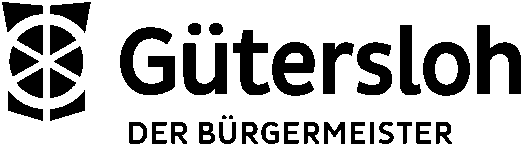 Schulstempel								Fachbereich Schule und Jugend	Friedrich-Ebert-Straße 54	33330 GüterslohZusatzvereinbarung zum Aufnahmevertrag in die Offene Ganztagsschule zwischen _____________________________________________________________________________Name und Anschrift der Erziehungsberechtigten des Kindesund der oben genannten Schule, vertreten durch die Schulleitung.________________________________, geboren am __________________, 
                       Name des Kindes                                                                     Geburtsdatumwohnhaft _____________________________________________________, nimmt                                                        Straße, Hausnummer, PLZ, Wohnortab dem Schuljahr 2020 / 2021 (01.08.2020 – 31.07.2021) an den außerunterrichtlichen Angeboten der Offenen Ganztagsschule der o.g. Grundschule teil.Für die Teilnahme auswärtiger Schülerinnen und Schüler an der Ganztagsschule einer Schule der Primarstufe der Stadt Gütersloh erhebt die Stadt Gütersloh einen zusätzlichen Beitrag, der dem Anteil der Stadt Gütersloh an der Finanzierung der OGS entspricht. Der Betrag liegt für das Schuljahr 2020/2031 bei 531,00 € und ist zu zahlen, wenn das Einkommen ober halb der Beitragsgrenze nach § 4 Abs. 2 der Elternbeitragssatzung liegt. Er erhöht sich aufgrund der landesrechtlichen Vorgaben jährlich zum 1. August. Als auswärtige/r Schüler/in gilt auch, wer eine im Stadtgebiet liegende Schule besucht, die nicht in städtischer Trägerschaft steht.Die Erziehungsberechtigten erklären, dass sie diesen Zusatzbeitrag in gleichen Raten jeweils zum 15. eines Monats entrichten.Diese Zusatzvereinbarung tritt zeitgleich mit dem Auslaufen des Aufnahmevertrages außer Kraft.Gütersloh, den ______________________________________     ____________________            ______________________________                      Unterschrift der/des Erziehungsberechtigten                                                                    Unterschrift der Schulleitung